This week I might try:To deal safely with cyberbullyingI’ll try to remember that there are ways to handle cyberbullying that might make things better.I can keep track of what I’m learning on the chart below: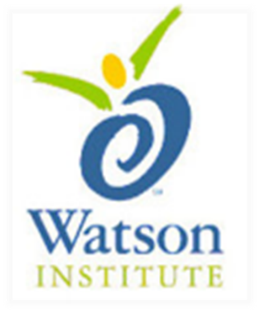 If I’m confronted with cyberbullying this week, I’ll try to:Day1Day 2Day3Day4Day5Save the evidence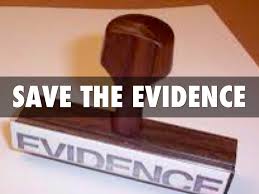 Tell an adult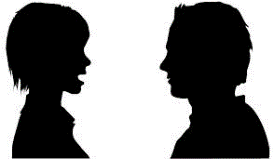 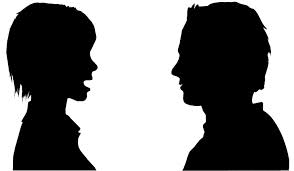 Report threats to school staff or police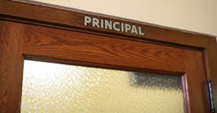 Don’t respond or retaliate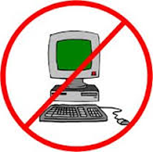 Protect myself by not giving out information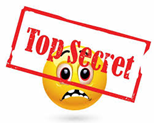 Block the sender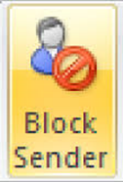 